«Осенняя сказка с Лесовичком»- в старшей группе привела в восторг не только ребят, но и родителей. Которые активно принимали участие в поиске Осени, помогая своим детишкам ,преодолевая различные конкурсы.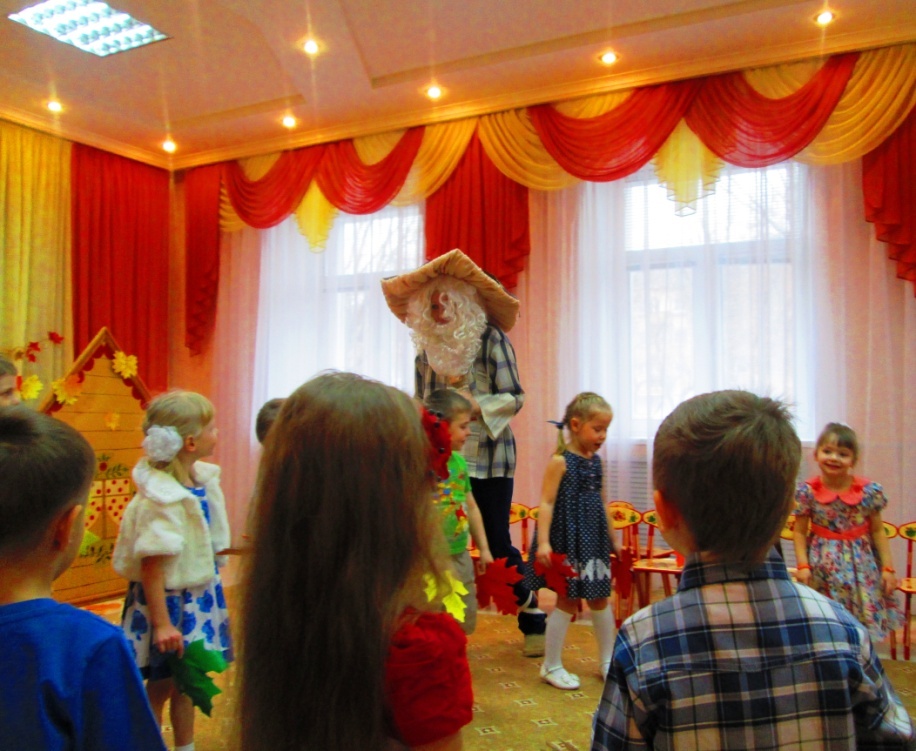 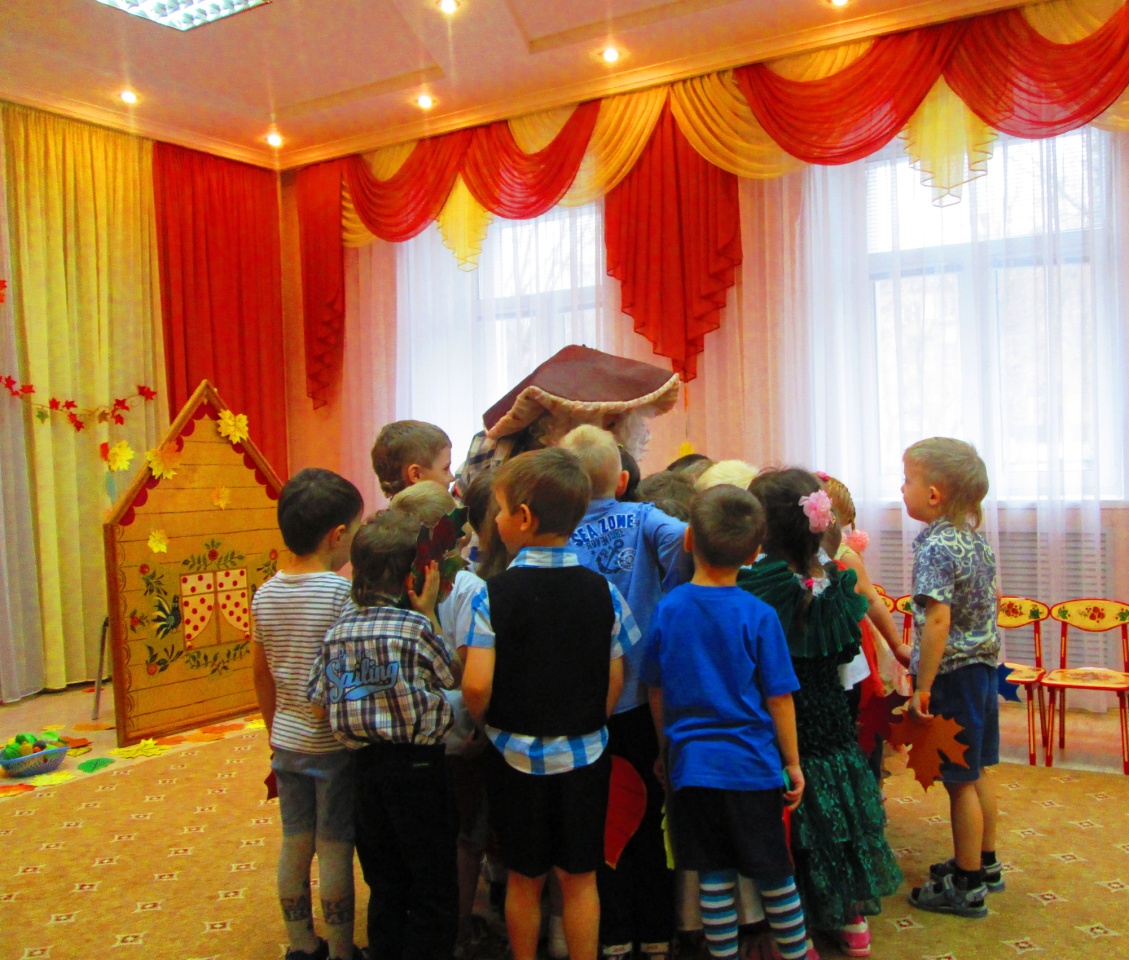 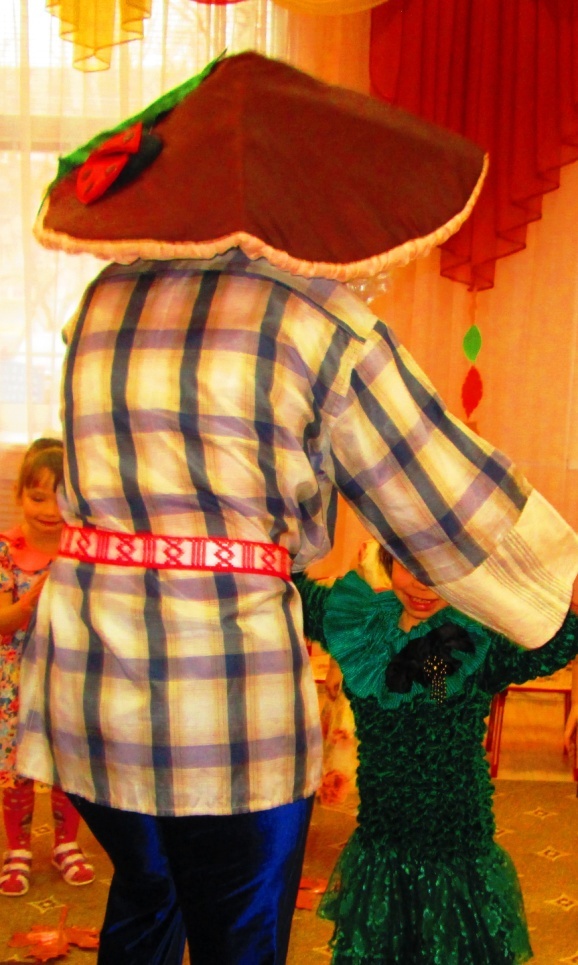 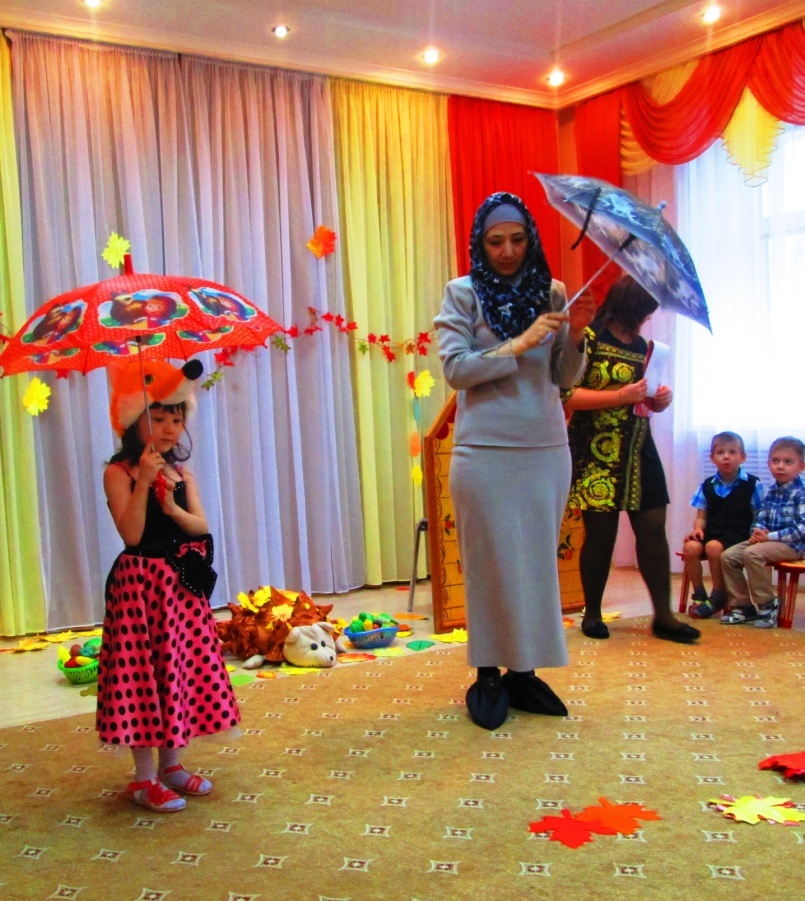 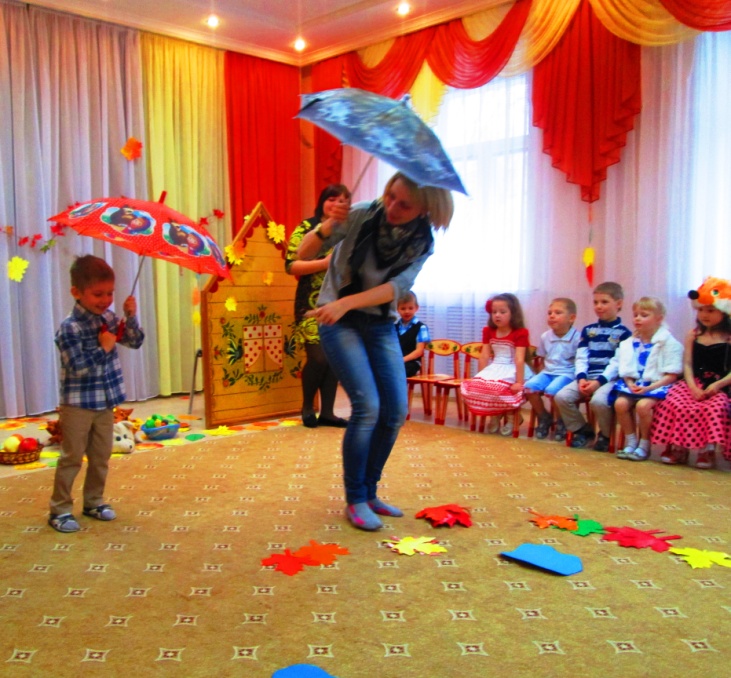 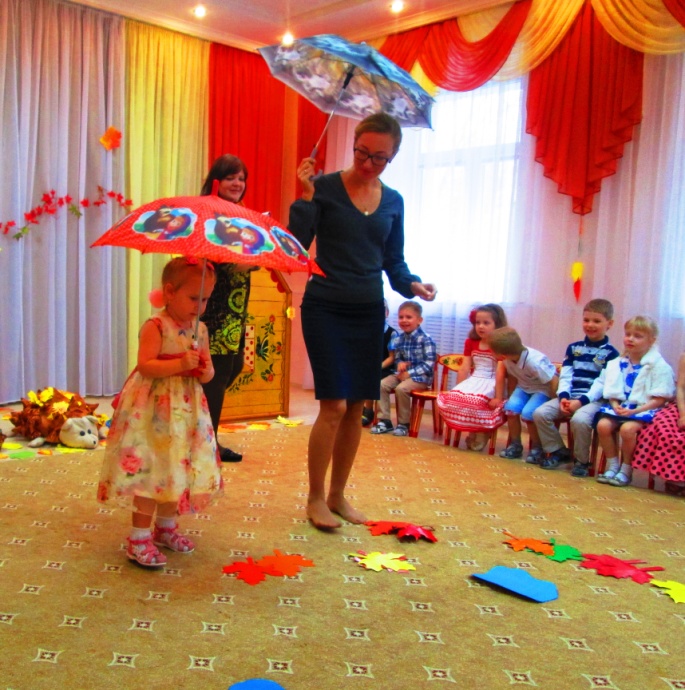 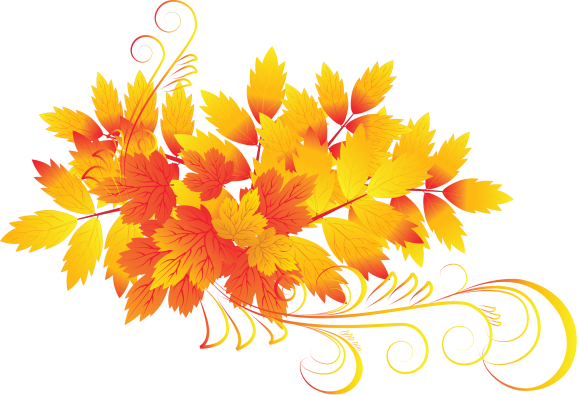 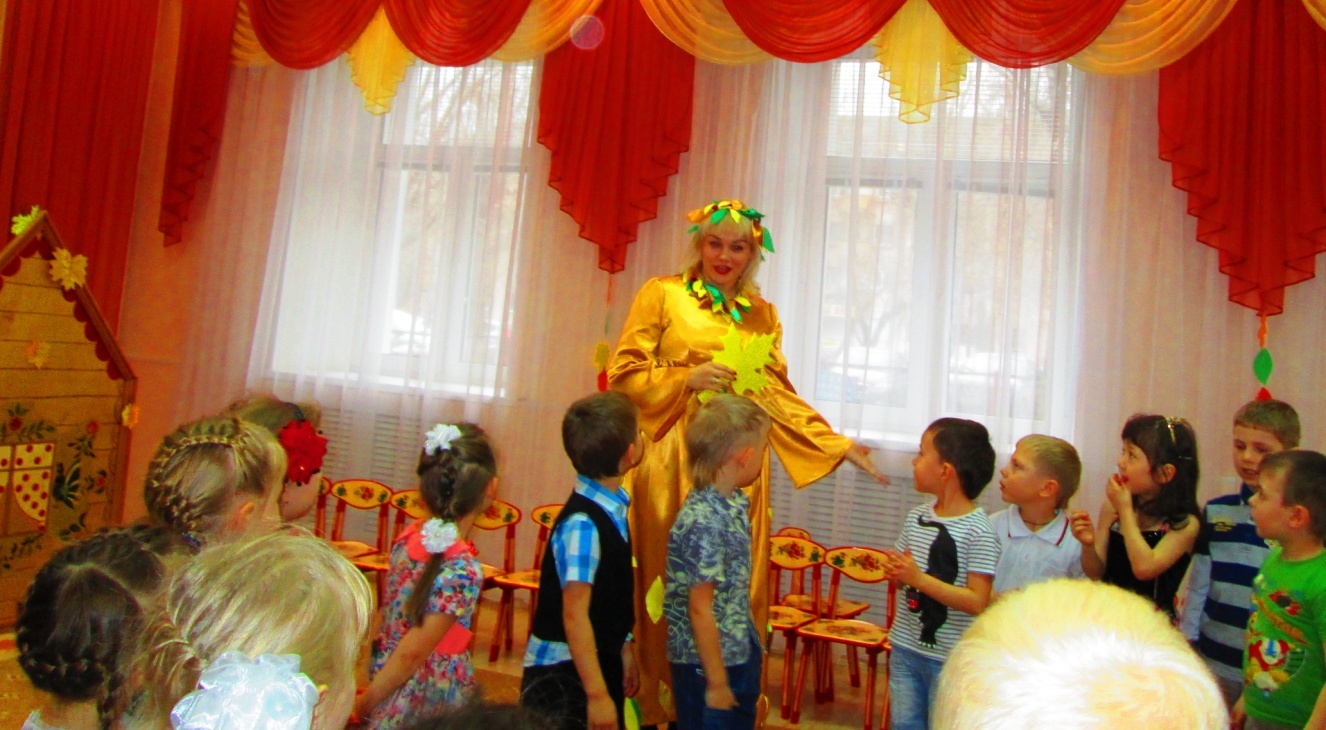 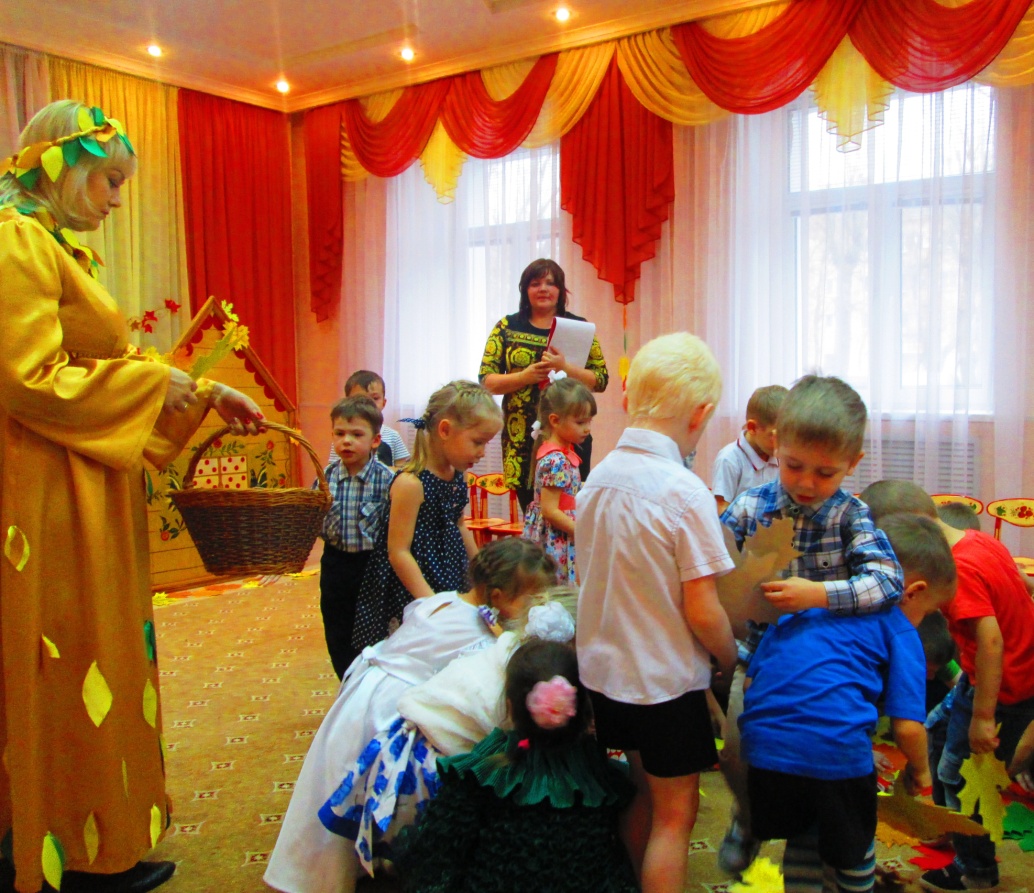 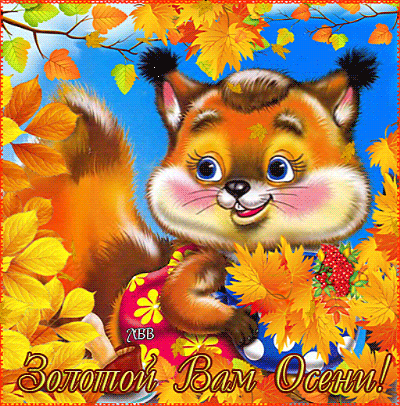 